Publicado en Barcelona el 24/11/2015 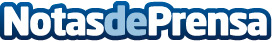 Check-eat, la aplicación para crear el menú digital de un restaurante y que los clientes lo consulten en el móvilDecenas de negocios de restauración ya usan esta solución online que permite ofrecer el menú en cualquier idioma y monedaDatos de contacto:Montse Camprubí - Flor SomaschiniCeo Founders645773125Nota de prensa publicada en: https://www.notasdeprensa.es/check-eat-la-aplicacion-para-crear-el-menu Categorias: Gastronomía Turismo Emprendedores Restauración Dispositivos móviles http://www.notasdeprensa.es